Муниципальное бюджетное общеобразовательное учреждение города Керчи Республики Крым «Школа №28 имени героев Эльтигена»298313, г. Керчь, ул. Кавказская, 1      Вклад моей семьи в Великую Победу!Выполнил: Олейник Ростислав Сергеевичучащийся 2 класса МБОУ г. Керчи РК «Школа №28 имени героев Эльтигена»дом. адрес: 298313, г.Керчь, ул. Дейкало,д.1, кв.33ном. тел.: +79787116753e-mail: valerioli@mail.ruНаучный руководитель: Костыря Н.К.,учитель начальных классовном. тел.: +79787956490                   2019Вклад моей семьи в Великую Победу!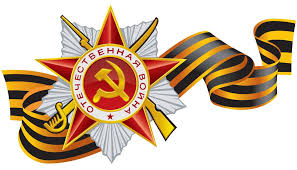 Во время Великой Отечественной войны мои прадедушка    Серёжа и прабабушка Зина, то есть дедушка и бабушка моей мамы, были еще детьми. Прадедушка - Олейник Сергей, родился в Украинской ССР, в Черкасской области, в селе Велыка Буримка в 1932 году. На момент начала войны ему было всего 9 лет! Он перешел учиться только в третий класс.Прабабушка – Белкина Зинаида, родилась в 1927 году в СССР в  Курской области, селе Толстый колодец, но еще в 30-х годах XX столетия она вместе с родителями переехала жить в Крым, в Ленинский район, село Челядиново. Ей на момент начала войны было14 лет.   Несмотря на свой возраст, и прадедушка, и прабабушка вместе со взрослыми переживали все тяготы войны – это и оккупация немецко-фашистскими войсками, и обстрелы, и голод, и эвакуация в Калмыкию.Они вместе со взрослыми работали в колхозе. Бабушка Зина молотила цепями зерно, дедушка Серёжа помогал в кузнице. Так своим трудом они приближали Великую Победу над фашистами!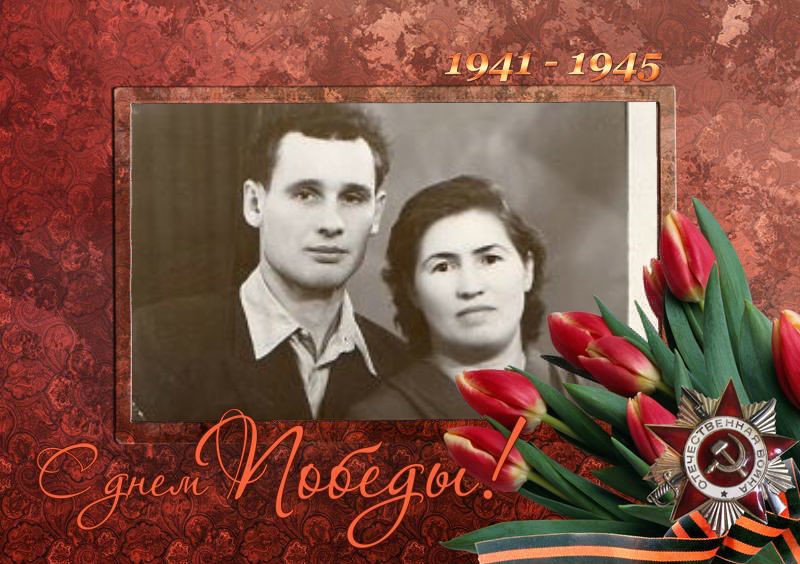 